Objednací listč. 24/23/1 Předmět objednávky 	Množství	Předpokl. cena Kč 	Celkem (s DPH): 	6 214,00 Kč Popis objednávky:1ks Kabel propojovací VGA HQ MD15HD-MD15HD, 3m, stíněný, s ferity 3ks Kabel propojovací HDMI 1.4 s Ethernetem HDMI (M) - HDMI (M), zlacené konektory, 0,5m2ks Kabel PremiumCord DisplayPort 1.2 M/M , 4K×2K@60hz, zlacené konektory, 0,5 m 5ks Switch TP-Link TL-SG108E smart 8x GLan10ks Patch kabel UTP cat 5e, 5m - šedý 5ks Patch kabel UTP cat 5e, 7m - šedý 3ks Patch kabel UTP cat 5e, 10m - šedý 10ks Patch kabel UTP cat 5e, 1,5m - šedýTermín dodání:  Bankovní spojení: ČSOB, a.s., č.ú.: 182050112/0300	IČ: 00251810	DIČ: CZ00251810Upozornění: 	Dodavatel je oprávněn vystavit fakturu až po řádném dokončení a předání díla.	Na faktuře uveďte číslo naší objednávky. Kopii objednávky vraťte s fakturou na adresu: Městský úřad Strakonice, Velké náměstí 2, 386 01 Strakonice, případně na e-mailovou adresu posta@mu-st.cz.Schválil:	Ing. Libuše Řeřábková	vedoucí odboru školstvíSprávce rozpočtu: 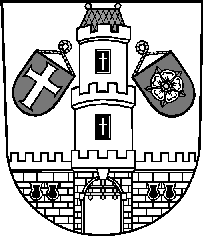 Město StrakoniceMěsto StrakoniceMěstský úřad StrakoniceOdbor školstvíVelké náměstí 2386 01 StrakoniceVyřizuje:Ing. Václav SýkoraTelefon:383 700 270E-mail:vaclav.sykora@mu-st.czDatum: 21. 4. 2023Dodavatel:PENTA CZ s.r.o.Kosmetická 450387 11  KatoviceIČ: 25193546 , DIČ: CZ25193546Výpočetní technika6 214,00